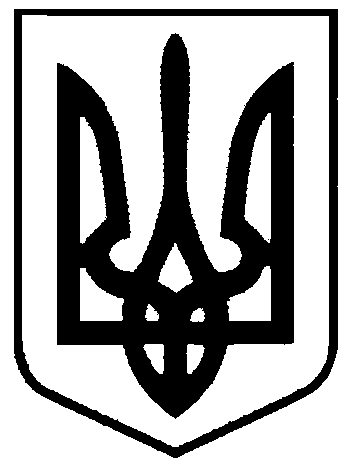 СВАТІВСЬКА МІСЬКА РАДАСЬОМОГО СКЛИКАННЯТРИНАДЦЯТАСЕСІЯРІШЕННЯвід________________ 2017 р.            	м. Сватове                                  № 13/“Про прийняття до комунальної власностіжитла визнаного відумерлою спадщиною”   Розглянувши рішення Сватівського районного суду від 03.05.2017 року, за яким визнано відумерлою спадщиною та передано до комунальної власності Сватівської міської ради квартиру №1 в житловому будинку № 118 по вул. Кударя, м. Сватове,  керуючись ст. 26 Закону України “Про місцеве самоврядування в Україні”,                                     Сватівська міська радаВИРІШИЛА:Прийняти до комунальної власності Сватівської міської ради квартиру № 1 в житловому будинку № 118 по вул. Кударя м. Сватове.Передати квартирув по вул. Кударя, 118/1 м. Сватове  на  баланс КП «Сватове-благоустрій» до статутного фонду.КП «Сватове-благоустрій» оцінити передане майно та збільшити свій статутний фонд на суму оціненого майна.Виконавчому комітету Сватівської міської ради вирішити питання подальшого використання переданого житлового приміщення.Контроль за виконанням даного рішення   покласти на постійну депутатську комісію з питань соціально-економічного розвитку, житлово-комунального господарства та бюджетної політики.Сватівський міський голова                                          Є.В. Рибалко